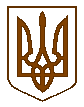 Білокриницька   сільська   радаРівненського   району    Рівненської    областіВ И К О Н А В Ч И Й       К О М І Т Е ТРІШЕННЯ21  жовтня  2021  року                                                                                      № 233Про присвоєння поштової адреси на житловий будинок	Розглянувши  заяву  гр. Смійчука Миколи Петровича про присвоєння  поштової адреси на житловий будинок в с. Шубків Рівненського району Рівненської області, взявши до уваги подані ним документи, керуючись п.п. 10 п.б ст. 30 Закону України «Про місцеве самоврядування в Україні», Постановою Кабінету Міністрів України №690 від 07.07.2021 року «Про затвердження Порядку присвоєння адрес об’єктам будівництва, об’єктам нерухомого майна», виконавчий комітет Білокриницької сільської радиВ И Р І Ш И В :Присвоїти гр. Смійчуку М.П.  поштову адресу на житловий будинок: Рівненська область, Рівненський район, с. Шубків, вул. Грушевського, буд.13.  Сільський голова		                              		           Тетяна  ГОНЧАРУК